Lake Boon CommissionMeeting MinutesAug 27, 2020A meeting of the Lake Boon Commission was held on Aug 27, 2020 at 8:00 am.  The meeting took place by telecommunications using Zoom, because of coronavirus-related state limits on public meetings per the Mar 21, 2020 order of Governor Baker. Members Attending: Kris Krablin (Chairperson), Dan Barstow (Clerk)Members Not Attending:  Conray Wharff (Commissioner) (two members constitutes a quorum)Meeting Called to Order:   8:00 am.Agenda:Drawdown Permit – Finalize Submissions/Next Steps/Vote	The sole topic of the meeting was the application for a permit to do the annual drawdown, for submission as a Notice of Intent (NOI) to the Stow and Hudson Conservation Commissions.  The current permits expire Nov 3, 2020 in Hudson and Nov 8, 2020 in Stow.Dan has led the work on preparing the application, with support from municipal employees Kathy Sferra and Jacquie Goring from Stow and Pam Halinek from HudsonDan provided the following documents prior to the meeting, for review, edits and feedback from LBC members:WPA3 NOI form for StowWPA3 NOI form for HudsonNarrative description of drawdownRecommended new orders of conditionsOLIVER map of Lake BoonTimeline and budget for application processNOI ChecklistWe reviewed the narrative, with edits from Kris.  Dan moved approval of the narrative, Kris seconded and it passed unanimously.We reviewed the recommended new orders of conditions, with edits from Kris.  Dan moved approval of recommended new orders of conditions, Kris seconded and it passed unanimously.We reviewed the WPA3 NOI forms, with edits from Kris.  Dan moved approval of the forms, Kris seconded and it passed unanimously.We reviewed the OLIVER map, with edits from Kris.  Dan moved approval of the map, Kris seconded and it passed unanimously.We reviewed the NOI Checklist and the application timeline and budget.  We discussed and edited the timeline for submission.  No approval required.Dan moved approval to submit the full package, Kris seconded and it passed unanimously.  Kris will sign the full packages for submission to Stow and Hudson.We discussed the possibility of needing to make minor changes during the submission and review process by Stow and Hudson.  Dan moved to authorize Dan to make minor non-substantive edits if required by either town and authorize Kris to sign the revised package.  Kris seconded and the motion passed unanimously.We discussed the Annual Report on the Health of Lake Boon, called for in the permit application, as an integrated, comprehensive report that will include information on the drawdown, weed treatment, newly expanded metrics of the Lake’s health, and any potential reporting required by the MVP proposal if approved by the state.  This Annual Report will simplify by having one report for multiple purposes.  We will discuss the scope and outline of the report in a future LBC meeting.Date of Next MeetingTBCMeeting Adjourned:Dan moved, Kris seconded and LBC unanimously approved adjourning.Meeting adjourned 8:56 am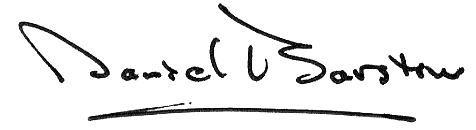 